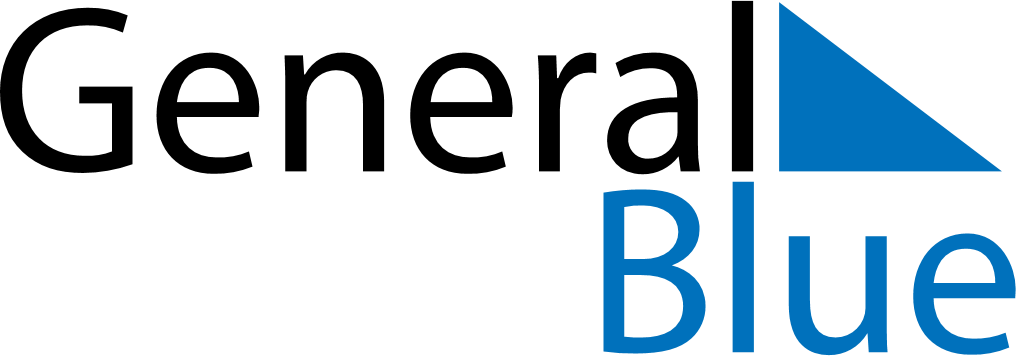 June 2024June 2024June 2024June 2024June 2024June 2024June 2024Tho Xuan, Thanh Hoa Province, VietnamTho Xuan, Thanh Hoa Province, VietnamTho Xuan, Thanh Hoa Province, VietnamTho Xuan, Thanh Hoa Province, VietnamTho Xuan, Thanh Hoa Province, VietnamTho Xuan, Thanh Hoa Province, VietnamTho Xuan, Thanh Hoa Province, VietnamSundayMondayMondayTuesdayWednesdayThursdayFridaySaturday1Sunrise: 5:18 AMSunset: 6:33 PMDaylight: 13 hours and 15 minutes.23345678Sunrise: 5:17 AMSunset: 6:33 PMDaylight: 13 hours and 15 minutes.Sunrise: 5:17 AMSunset: 6:34 PMDaylight: 13 hours and 16 minutes.Sunrise: 5:17 AMSunset: 6:34 PMDaylight: 13 hours and 16 minutes.Sunrise: 5:17 AMSunset: 6:34 PMDaylight: 13 hours and 16 minutes.Sunrise: 5:17 AMSunset: 6:35 PMDaylight: 13 hours and 17 minutes.Sunrise: 5:17 AMSunset: 6:35 PMDaylight: 13 hours and 17 minutes.Sunrise: 5:17 AMSunset: 6:35 PMDaylight: 13 hours and 17 minutes.Sunrise: 5:17 AMSunset: 6:36 PMDaylight: 13 hours and 18 minutes.910101112131415Sunrise: 5:17 AMSunset: 6:36 PMDaylight: 13 hours and 18 minutes.Sunrise: 5:18 AMSunset: 6:36 PMDaylight: 13 hours and 18 minutes.Sunrise: 5:18 AMSunset: 6:36 PMDaylight: 13 hours and 18 minutes.Sunrise: 5:18 AMSunset: 6:37 PMDaylight: 13 hours and 19 minutes.Sunrise: 5:18 AMSunset: 6:37 PMDaylight: 13 hours and 19 minutes.Sunrise: 5:18 AMSunset: 6:37 PMDaylight: 13 hours and 19 minutes.Sunrise: 5:18 AMSunset: 6:38 PMDaylight: 13 hours and 19 minutes.Sunrise: 5:18 AMSunset: 6:38 PMDaylight: 13 hours and 19 minutes.1617171819202122Sunrise: 5:18 AMSunset: 6:38 PMDaylight: 13 hours and 19 minutes.Sunrise: 5:18 AMSunset: 6:38 PMDaylight: 13 hours and 20 minutes.Sunrise: 5:18 AMSunset: 6:38 PMDaylight: 13 hours and 20 minutes.Sunrise: 5:19 AMSunset: 6:39 PMDaylight: 13 hours and 20 minutes.Sunrise: 5:19 AMSunset: 6:39 PMDaylight: 13 hours and 20 minutes.Sunrise: 5:19 AMSunset: 6:39 PMDaylight: 13 hours and 20 minutes.Sunrise: 5:19 AMSunset: 6:39 PMDaylight: 13 hours and 20 minutes.Sunrise: 5:19 AMSunset: 6:40 PMDaylight: 13 hours and 20 minutes.2324242526272829Sunrise: 5:20 AMSunset: 6:40 PMDaylight: 13 hours and 20 minutes.Sunrise: 5:20 AMSunset: 6:40 PMDaylight: 13 hours and 20 minutes.Sunrise: 5:20 AMSunset: 6:40 PMDaylight: 13 hours and 20 minutes.Sunrise: 5:20 AMSunset: 6:40 PMDaylight: 13 hours and 19 minutes.Sunrise: 5:20 AMSunset: 6:40 PMDaylight: 13 hours and 19 minutes.Sunrise: 5:21 AMSunset: 6:40 PMDaylight: 13 hours and 19 minutes.Sunrise: 5:21 AMSunset: 6:41 PMDaylight: 13 hours and 19 minutes.Sunrise: 5:21 AMSunset: 6:41 PMDaylight: 13 hours and 19 minutes.30Sunrise: 5:22 AMSunset: 6:41 PMDaylight: 13 hours and 19 minutes.